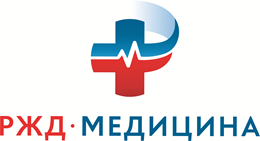 ПРОТОКОЛ №   11/2019вскрытия, рассмотрения и оценки котировочных заявок, представленных для участия в запросе котировок на право заключения договора поставки дезинфицирующих средствдля нужд НУЗ «Отделенческая больница на ст. Вологда ОАО «РЖД».г. Вологда                                                                                            15 февраля 2019 года 15 час.30 мин.Состав комиссии:Повестка дня:Вскрытие котировочных заявок, представленных для участия в запросе котировок на право  заключения договора поставки дезинфицирующих средств для нужд НУЗ «Отделенческая больница ст. Вологда ОАО «РЖД» (далее – запрос котировок, процедура вскрытия соответственно).Рассмотрение  котировочных заявок, представленных  для участия в запросе котировок.Оценка (сопоставление)  котировочных заявок, представленных  для участия в запросе котировок.Подведение итогов запроса котировок. По пункту 1 повестки дня	В соответствии с Положением о закупке товаров, работ, услуг для нужд негосударственных учреждений здравоохранения ОАО «РЖД», утвержденное приказом Центральной дирекции здравоохранения от 02 апреля . № ЦДЗ-35 объявлен запрос котировок  от «08» февраля 2019 года на право  заключения договора поставки дезинфицирующих средств для нужд НУЗ «Отделенческая больница на ст. Вологда ОАО «РЖД»Запрос котировочной цены был размещен «08» февраля 2019 года на сайте учреждения www.medrzd35.ru.Процедура вскрытия состоялась «15» февраля 2019 года в 15 часов 30 минут по московскому времени по адресу: 160009, г. Вологда, ул. Челюскинцев, д.48, кабинет заместителя главного врача по экономическим вопросам.Начальная (максимальная) цена договора: 25 000  ( двадцать пять тысяч) рублей 00 копеек. Начальная (максимальная) цена договора включает все  расходы на доставку, установку товара, страхование, уплату налогов, таможенных пошлин, сборов и других обязательных платежей. Срок и порядок оплаты товара: Оплата Товара Покупателем производится на основании счета, выставленного Поставщиком,  путем перечисления денежных средств на расчетный счет Поставщика в течение 30 (тридцати) дней после принятия Товара Покупателем и подписания Сторонами товарной накладной формы ТОРГ-12.Источник финансирования: собственные средства заказчика.Объем закупки:Сроки  поставки товара:  с момента заключения договора, по заявкам, в течение 5(пяти) дней с момента получения заявкиУсловия поставки товара:товар поставляется в заводской упаковке;поставка Товара осуществляется на основании заявки, направленной посредством автоматизированной системы заказов «Электронный ордер».Место поставки товара: 160009, г. Вологда, ул. Челюскинцев, д. 48.К установленному сроку вскрытия заявок для участия в запросе котировок поступили котировочные заявки от следующих участников:По пункту 2 повестки дняДокументы, содержащиеся в заявке, рассматриваются по существу в порядке, установленном в запросе котировок.Ценовые предложения участников запроса котировок:По итогам рассмотрения котировочных заявок, представленных  для участия в запросе котировок, на соответствие участников обязательным и квалификационным требования, а также наличие и соответствие представленных в составе заявок документов требованиям запроса котировок установлено, что:Участники запроса котировок и представленные ими котировочные заявки соответствуют установленным требованиям и допускаются к участию в запросе котировок.По пункту 3  повестки дняКритерии оценки и сопоставления заявок на участие в закупке: наименьшая  цена договора.Оценка (сопоставление) заявок участников осуществляется на основании цены с учетом НДС, согласно ценовым предложениям участников запроса котировок.Лучшей признается котировочная заявка, которая отвечает всем требованиям, установленным в запросе котировок, и содержит наиболее низкую цену договора.На основании результатов оценки (сопоставления) котировочных заявок каждой котировочной заявке по мере уменьшения выгодности содержащихся в ней условий присваивается порядковый номер.Заявке, в которой содержатся лучшие условия по цене, присваивается первый номер.Победителем признается участник, заявка которого признана лучшей по итогам проведения запроса котировок.По итогам оценки (сопоставления)  заявок участникам присвоены следующие порядковые номера: Ценовое предложение ООО «ДезАлмед» (регистрационный номер заявки 01) составляет 19 200,00 рублей.По пункту 4 повестки дняПризнать победителем запроса котировок на право заключения договора поставки дезинфицирующих средств для нужд НУЗ «Отделенческая больница на ст. Вологда ОАО «РЖД» с ООО «ДезАлмед» (регистрационный номер заявки 01) .Заключить договор поставки дезинфицирующих средств для нужд НУЗ «Отделенческая больница на ст. Вологда ОАО «РЖД» с ООО «ДезАлмед» с ценой договора  не превышающей 25 000,00 (Двадцать пять тысяч) рублей 00 копеек.Решение принято единогласно.Настоящий протокол подлежит размещению  на сайте  учреждения www.medrzd35.ruПодписи:Председатель:                                                                                        _______________ Е.М. Полякова Заместитель председателя                                                                    _______________ Н.И. БелыхЧлены комиссии:	                                                                       _______________ Н.Е. Евдокимова                                                                                                               _______________ Я.А. Попова                                                                                                                                            ________________ Н.А. БаеваПредседатель – заместитель главного врача по экономическим вопросам Полякова Е.М.Заместитель председателя – главная медицинская сестра Белых Н.И.Члены комиссии: 	Главный бухгалтер – Евдокимова Н.Е.Ведущий юрисконсульт – Попова Я.А.Провизор – Баева Н.А.Присутствовали:Председатель – заместитель главного врача по экономическим вопросам Полякова Е.М.Заместитель председателя – главная медицинская сестра Белых Н.И.Члены комиссии: 	Главный бухгалтер – Евдокимова Н.Е.Ведущий юрисконсульт – Попова Я.А.Провизор – Баева Н.А.Кворум имеется. № Наименование Ед/изм.Кол-воАбсолюцид энзим 1 лТехнические характеристики:дезинфицирующее средство Высококонцентрированный комплексный препарат  содержит в качестве активной основы алкилдиметилбензиламмоний хлорид 12%, дидецилдиметиламмония хлорид 8%, полимер N,N-1,6-гександиилбис (N-циангуанидина) с 1,6-гексадиамином гидрохлоридом (ПГМГ) 2%, ферменты (липаза, амилаза, протеаза).Химический состав: Гуанидин, Спирты, Ферменты, ЧАС.  Жидкий концентрат pH средства: 6,0-9,0 (от кислотного до щелочного). Срок годности средств 5 лет, рабочих растворов-28 сут. Многократность применения растворов при проведении процессов ручным способом-28 сут, механизированным-1 рабочая смена.штука10Абсолюцид ликвид 1 лУниверсальный препарат в виде концентрата, с моющими свойствами. Состав: пероксид водорода 12%, алкилдиметилбензиламмоний хлорид 3,75%, алкилдиметилэтилбензиламмония хлорид 3,75%, полигексаметиленгуанидин гидрохлорид ( ПГМГ) 2%. (рН) 1% раствора средства 5,5 ± 2,0 ед. Средство обладает биоцидной активностью в отношении Гр- и Гр+ бактерий, включая микобактерии туберкулеза, вирусов (включая новирусы, вирусы энтеральных и парентеральных гепатитов, герпеса, атипичной пневмонии, птичьего гриппа, свиного гриппа, ВИЧ), патогенных грибов, плесневых грибов, возбудителей внутрибольничных инфекций, спороцидной активностью. Срок годности: в упаковке 2 года, в рабочем растворе 15 днейштука10Индикаторные полоски Абсолюцид энзимПрименяется для определения концентрации дезинфицирующего средства Абсолюцид Энзим.штука50Индикаторные полоски Абсолюцид ликвид Применяется для определения концентрации дезинфицирующего средства Абсолюцид ликвидштука50Наименование участникаРеквизитыДата и время подачиРегистрационный номер заявкиООО «ДезАлмед»ИНН:3525234501ОГРН:110352500025914.02.201914:3001ИП  Ивакова Л.Е.ИНН:352513449363ОГРН:31735250002385714.02.201914:5002Наименование участникаРегистрационный номер заявкиЦеновое предложение (с НДС)ООО «ДезАлмед»0119 200,00ИП  Ивакова Л.Е.0224 400,00Наименование участникаРегистрационный номер заявкиЦеновое предложение (с НДС)Порядковый номер, присвоенный по итогам оценки (сопоставления)ООО «ДезАлмед»0119 200,001ИП  Ивакова Л.Е.0224 400,002